 Р О С С И Й С К А Я   Ф Е Д Е Р А Ц И Я Б Е Л Г О Р О Д С К А Я   О Б Л А С Т Ь 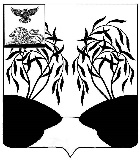 МУНИЦИПАЛЬНЫЙ  СОВЕТ  МУНИЦИПАЛЬНОГО РАЙОНА «РАКИТЯНСКИЙ РАЙОН» БЕЛГОРОДСКОЙ  ОБЛАСТИ  Второе заседание Муниципального совета Р Е Ш Е Н И Е от 11 октября 2023 года                                                                                  № 5О формировании конкурснойкомиссии по проведению конкурсана замещение должности главыадминистрации Ракитянскогорайона	В соответствии с   Федеральным законом от 6 октября 2003 года №131-ФЗ «Об общих принципах организации местного самоуправления в Российской Федерации», статьей 26 Устава муниципального района «Ракитянский район», решением Муниципального совета Ракитянского района от 14 июля 2023 г. №5  «О порядке проведения конкурса  на замещение должности главы администрации Ракитянского района», руководствуясь распоряжением Губернатора Белгородской области от 9 октября 2023 года №146-р «О назначении членов конкурсной комиссии по проведению конкурса на замещение должности главы администрации Ракитянского района Белгородской области» и решением Муниципального совета Ракитянского района от 11 октября 2023 года №4 «О назначении членов конкурсной комиссии по проведению конкурса на замещение должности главы администрации Ракитянского района Белгородской области»  Муниципальный совет Ракитянского района   р е ш и л: 	1.Сформировать конкурсную комиссию по проведению конкурса на замещение должности главы администрации Ракитянского района в следующем составе:2. Опубликовать настоящее решение в межрайонной газете «Наша жизнь» и разместить на официальном сайте органов местного самоуправления Ракитянского района.3. Контроль за исполнением настоящего решения возложить на постоянную комиссию по вопросам местного самоуправления, работы Муниципального совета (Костинов Ю.Д.).Председатель Муниципального совета                                                                Н.М. Зубатова Матвеенко Вера Александровна- председатель Общественной палаты Ракитянского района;Мирошкин Олег Алексеевич- заведующий клинико-диагностическим отделением ОГБУЗ «Ракитянская ЦРБ»;Новикова Наталья Алексеевна- директор ОГАПОУ «Ракитянский агротехнологический техникум»;ОвсянниковаАнна Николаевна- начальник департамента внутренней политики министерства общественных коммуникаций Белгородской области;Терещенко Павел Васильевич- член комитета Белгородской областной Думы по агропромышленному комплексу, природопользованию и экологии, депутат Белгородской областной Думы седьмого созыва (по согласованию);Чурилова Ирина Викторовна- заместитель руководителя Администрации Губернатора Белгородской области – начальник управления государственной службы и кадров Администрации Губернатора Белгородской области.